吴江区“积分入医”准入人员居民医保办理流程根据《苏州市吴江区新市民积分管理办法（修订）》取得积分入医资格的人员，参加2021年度吴江区学生少儿居民医保办理流程如下：一、缴费标准2021年度吴江区积分入医少儿个人缴费标准260元/年，财政补助1130元/人.年。医保年度2021年学生少儿居民医保待遇享受时间为2021年1月-12月。参保缴费2021年度学生少儿居民医保参保缴费时间为2020年9-11月。（一）参保登记家长携带积分入医准入卡、参保人员有效户口簿（或身份证），在工作日至居住地所在镇（区）、街道居民医保经办点办理参保登记手续后再行缴费。（二）缴费方式1.银行缴费：关注“苏州农商银行”微信公众号自助缴费（缴费流程见文末），或持参保少儿户口簿（或社保卡）前往就近的苏州农商银行网点缴费。 2.“江苏税务”微信缴费:微信关注“江苏税务”公众号或微信搜索“江苏税务社保缴纳”小程序进行自助缴费（缴费流程见文末）。请在规定缴费期内及时为孩子办妥参保缴费手续，过期未办理将视作自动放弃参保。四、缴费票据家长可在缴费完成三个工作日后，自行在江苏电子税务局网站（https://etax.jiangsu.chinatax.gov.cn/sso/login）首页“公众服务”-“特色业务”-“社保费缴费凭证打印”模块，查询打印缴费凭证。五、就医凭证未领取就医凭证（社会保障卡）的参保学生少儿，可在12月中旬起凭本人身份证（或户口簿）至各区镇为民服务中心社保卡经办窗口申领。吴江各镇（区）、街道居民医保经办点苏州农商银行微信自助缴费二维码：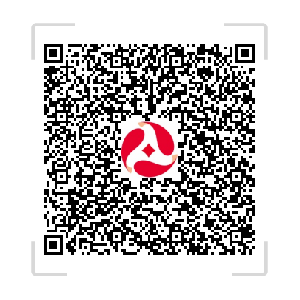 1.扫描二维码确认微信登录，进入“居民医保缴费”页面；2.输入待缴费学生少儿的姓名、身份证号码查询缴费信息，确认缴费人姓名、缴费信息、缴费年度、缴费金额无误后，提交订单；3.选择支付方式“微信支付”；4.完成缴费。“江苏税务”微信公众号二维码：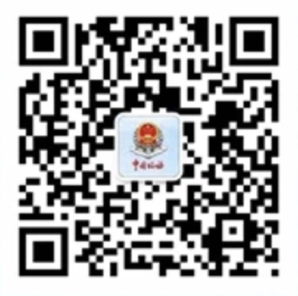 1.点击下方菜单“微办税”，选择“社保缴纳”进入缴费页面；2.首次登陆需实名认证。输入姓名、手机号、身份证号码，进行实名认证；3.验证通过后，可点击“缴费”进行缴费，通过“切换缴费人”可添加他人身份信息，代人缴费。松陵街道松陵街道为民服务中心吴江区东太湖大道1299号江陵街道江陵街道为民服务中心吴江经济技术开发区云梨路1028号同里镇同里镇为民服务中心吴江区同里镇时代路88号芦墟黎里镇为民服务中心汾湖经济开发区芦莘大道1118号平望镇平望镇行政审批局吴江区平望镇西新街8号七都镇七都镇为民服务中心吴江区七都镇七都大道1661号盛泽镇盛泽镇行政服务局吴江区盛泽镇舜湖西路2099号震泽镇震泽镇为民服务中心吴江区震泽镇十字漾路桃源镇桃源镇为民服务中心吴江区桃源镇华盛大道306号北厍北厍办事处便民服务中心吴江区黎里镇北厍育才路612号金家坝金家坝办事处便民服务中心吴江区黎里镇金家坝金鼎东路1号黎里黎里古镇保护开发管理委员会为民服务中心吴江区黎里镇人民中路10号横扇街道横扇街道为民服务中心吴江区横扇街道文广路106号八坼街道八坼街道为民服务中心吴江区八坼街道敬学路28号